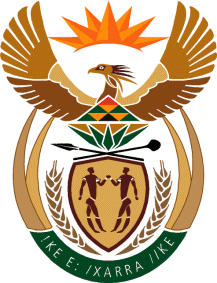 MINISTRY FOR HUMAN SETTLEMENTSREPUBLIC OF SOUTH AFRICANATIONAL ASSEMBLYQUESTION FOR WRITTEN REPLYQUESTION NO.: 126DATE OF PUBLICATION: 10 FEBRUARY 2017Mr M S Malatsi (DA) to ask the Minister of Human Settlements:With regard to the housing project in Khudutlou near Manthe in the Greater Taung Local Municipality, (a) when did the project commence, (b) what is the progress of the project, (c) how many houses have been built to date, (d) what are the (i) current and (ii) projected costs of the project? 	           NW131EREPLY:The information provided by the North West Provincial Department of Human Settlements is as follows:(a)	The project commenced in June 2008.(b) &(c) The progress made in respect of the project in Khudutlou Village is as follows:3 Houses were completed9 Units were at the roof level11 Units were completed up to wall plate level 2 Slabs were completed Due to poor workmanship, construction on the project has been put on hold and the North West Provincial Department of Human Settlements indicated that they are awaiting an engineering report with a view to considering cancellation of the contract. (d)	(i) The cost of the project is R1 282 025 for 25 units.(ii) The total projected cost is R 2 569 200. Furthermore,  and for the benefit of the Honourable member who has recently joined the Portfolio Committee on Human Settlements, I wish to reiterate what I said during the Policy Debate on the budget of my Department on 12 May 2015 in the NCOP. I indicated,“We are no longer rectifying houses using our budget.  Any house that has defaults is the responsibility of the National Home Builders Registration Council (NHBRC), which is responsible to identify the contractor and ensure that they rectify the shoddy work at their own cost.  The money currently used on rectification can and will be used in building more houses”.Accordingly,  I have requested the MEC for Local Government and Human Settlements in North West to provide me with a full report on this matter with a view to ensure that contractor responsible returns on site to undertake remedial work or is blacklisted if found to be in breach of the contractual agreement.  